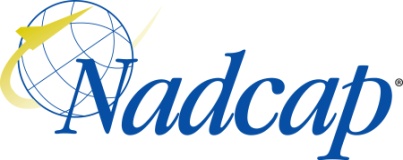 The NMSE Task Group covers the following processes:Notice 1:	All times are approximate and subject to change.  Please contact PRI for updated information.Notice 2:	At the beginning of each day, the meeting will start with Opening Comments consisting of: Call to Order, Verbal Quorum Check, Introductions (as needed), Routing of the Attendance List (as needed)Notice 3:	Please bring your agenda with you to the meeting. Copies will not be available on-site.Best Practices: 1) Start all meetings on time. 2) Follow the agenda. 3) No long-winded discussions Caution: Restricted Export Controlled (e.g. ITAR, EAR) material is prohibited from presentations.  It is the responsibility of the presenter to ensure that this material is not included.  Presentations should not contain proprietary information without the approval of the organization which owns the information.Any non-Nadcap agenda topics require approval by the Director, Nadcap Program and Aerospace Operations.RECORDING POLICY:Audio or video recording of Nadcap meetings is prohibited unless formal approval is received from all attendees and recorded in the minutes. Violators of this policy will be asked to stop recording. Failure to stop recording or repeated attempts to record may result in expulsion from the meeting and/or the Nadcap program.Meeting Objectives:Finalize Plans for October 2015 Auditor ConferenceRevise Waterjet Machining Checklist based on feedback provided since the March 2015 MeetingRevise NM Checklists to clarify when “NA” applies to various questionsAddress auditor consistency action plan- including oversight of auditor base and Task Group specific initial training requirements for new auditorsMonday, June 22, 20158:00 am1.0	Opening Comments (daily)8:30 am2.0	Review RAIL9:00 am3.0	Review NM Membership Status9:30 am4.0	Working Session12:00 pm – 1:00 pmLUNCH BREAK1:00 pm4.0	Working Session-Continued3:00 pm5.0	Precision ECM4:00 pm6.0	New NM Business5:00 pmADJOURNMENTTuesday, June 23, 20158:00 am – 9:00 amSupplier Orientation & Tutorial – An introduction and overview of the Nadcap program8:00 am1.0	Opening Comments (daily)8:15 am7.0	COMBINED METRICS10:45 am8.0	REVIEW OF NMSE SUPPLIER COMMENTS12:00 pm – 1:00 pmLunch Break1:00 pm9.0	OP 1117 (Previously NOP-012)AUDITOR CONSISTENCY TEAM ACTIVITY/WORKING SESSION3:00 pm10.0	UPDATES3:45 pm11.0	AUDITOR CONFERENCE	Finalize Agenda, Assign Teams and Due Dates4:30 pm12.0	NEW BUSINESS	Any new items may  be raised4:45 pmADJOURNMENT5:00 pm – 7:00 pmSupplier Support Committee Meeting - All suppliers are encouraged to attend.Wednesday, June 24, 20158:00am1.0	Opening Comments8:15 am13.0	RAIL9:00 am14.0	Review NM Membership Status9:30 am15.0	Working Session12:00 pm – 1:00 pmLunch Break1:00 pm16.0	Working Session-Continued3:00 pm17.0	New Business4:45 pmADJOURNMENT5:00 pm – 7:00 pmPlanning & Ops – Task Group Chairs and Staff Engineers are required to attend.Thursday, June 25, 20158:00 am – 10:00 amNadcap Management Council Meeting – All members are encouraged to attend this informative and important meeting.10:15 am1.0	Opening Comments (daily)1.1	Call to Order/Verbal Quorum Check10:30 am18.0	Meeting Reports11:00 am19.0	New Business:11:30 am20.0	October 2015 Meeting Planning12:00 pm – 1:00 pmLunch Break1:00 pm21.0	Joint Meeting with CP Team (@ NMSE Meeting Room)2:00 pm22.0	Action Item Review:3:00 pmADJOURNMENTMonday, June 22, 2015(quorum must be verbally established DAILY at the beginning of each meeting)Tuesday, June 23, 2015(quorum must be verbally established DAILY at the beginning of each meeting)Wednesday, June 24, 2015(quorum must be verbally established DAILY at the beginning of each meeting)Thursday, June 25, 2015(quorum must be verbally established DAILY at the beginning of each meeting)Electro-Chemical GrindingElectro-Chemical MachiningLaser Cutting, Drilling and Part MarkingElectrical Discharge MachiningSpark Erosion GrindingComputerized PeeningFlapper PeeningManual PeeningPeen FormingAutomated Peening8:00 amOPENNMOpening Comments (daily)Call to Order/Verbal Quorum CheckIntroductionsSafety Information:Review Fire Exits in Meeting RoomInform PRI Staff person of any emergenciesReview Code of Ethics (Ref: Attendees’ Guide) and Meeting ConductPresent the Antitrust Video (@ the first open and first closed meeting of the week for each Task Group)Review Agenda for Nonconventional Machining (NM)Paul Woolley/Scott Nelson8:30 amOPENNMReview RAILBrief Task Group on current status of “Open” Nonconventional Machining action itemsScott Nelson9:00 amOPENNMReview NM Membership StatusReview compliance with requirements to maintain voting statusPresent New MembersScott Nelson9:30 am OPENNMWorking SessionNM Checklist Review Add “NA” Justifications for /5 and /6 (Paul)Update Waterjet Machining based on TG Feedback on the current draft (Nouman)NM Handbook Review- Standardized Coupons  (Alex)Paul WoolleyNouman UsmaniAlex Pohoata12:00 pm – 1:00 pmLUNCH BREAK1:00 pmOPENNMWorking Session-ContinuedPaul WoolleyNouman UsmaniAlex Pohoata3:00 pmOPENNMPrecision ECMNouman Usmani4:00 pmOPENNMNew NM BusinessAny new items may be raisedPaul Woolley5:00 pmOPENNMADJOURNMENT8:00 am – 9:00 amSupplier Orientation & Tutorial – An introduction and overview of the Nadcap program8:00 amCLOSEDOpening Comments (daily)Call to Order/Verbal Quorum CheckVerify only Subscriber Members are in attendanceIntroductionsSafety Information:Review Fire Exits in Meeting RoomInform PRI Staff person of any emergenciesReview Code of Ethics (Ref: Attendees’ Guide) and Meeting ConductPresent the Antitrust Video (@ the first open and first closed meeting of the week for each Task Group)Review AgendaPaul Woolley8:15 amCLOSEDCOMBINED METRICSReview NM and SE Metrics (Use consistent numbering for auditors that support both commodities)Scott Nelson10:45 amCLOSEDREVIEW OF NMSE SUPPLIER COMMENTSComments from the auditor evaluation in eAuditNet will be reviewed to identify any required actionsAddress any supplier issues/concernsScott Nelson12:00 pm – 1:00 pmLunch Break1:00 pmCLOSEDOP 1117 (Previously NOP-012) AUDITOR CONSISTENCY TEAM ACTIVITY/WORKING SESSIONReview of Task Group Observation Audits during this periodFinalize Standardized Task Group Specific Training required of all new auditorsFinalize Methods for providing feedback and communicating with auditorsFinalize Milestone Plan for 2015Scott Nelson3:00 pmCLOSEDUPDATESFeedback from auditors (any items)OP 1110 (Previously NOP-011) Risk Mitigation Process/Update. Discuss audits processed, participation, lessons learned. SE Supplier IssuesPaul Woolley3:45 pmCLOSED AUDITOR CONFERENCEFinalize Agenda, Assign Teams and Due DatesScott Nelson4:30 pmCLOSED NEW BUSINESSAny new items may  be raisedPaul Woolley4:45 pmCLOSEDADJOURNMENT5:00 pm – 7:00 pmSupplier Support Committee Meeting - All suppliers are encouraged to attend.8:00am OPENSEOpening Comments Call to Order/Verbal Quorum CheckIntroductionsSafety Information:Review Fire Exits in Meeting RoomInform PRI Staff person of any emergenciesReview Code of Ethics (Ref: Attendees’ Guide) and Meeting ConductPresent the Antitrust Video (@ the first open and first closed meeting of the week for each Task Group)Review Agenda for Surface Enhancement (SE)Paul Woolley8:15 amOPENSERAILBrief Task Group on current status of “Open” Surface Enhancement action items including “job tracker” for both SE and NM, NTGOP001 Appendix NM and SE.Scott Nelson9:00 amOPENSEReview NM Membership StatusReview StatusPresent New MembersScott Nelson9:30 amOPENSEWorking SessionVerify Updates made after March 2015 MeetingSE Handbook UpdatePaul Woolley12:00 pm – 1:00 pmLunch Break1:00 pmOPENSEWorking Session-ContinuedSee abovePaul Woolley3:00 pmOPENSENew BusinessAny new item may be raisedPaul Woolley4:45 pmOPENSEADJOURNMENT5:00 pm – 7:00 pmPlanning & Ops – Task Group Chairs and Staff Engineers are required to attend.8:00 am – 10:00 amNadcap Management Council Meeting – All members are encouraged to attend this informative and important meeting.Nadcap Management Council Meeting – All members are encouraged to attend this informative and important meeting.Nadcap Management Council Meeting – All members are encouraged to attend this informative and important meeting.10:15 amOpening Comments (daily)Call to Order/Verbal Quorum CheckIntroductionsPaul Woolley10:30 amOPEN Meeting ReportsNadcap Management CouncilPlanning and OpsSupplier SupportPaul Woolley/George Fry11:00 amOPENNew Business:Any new item may be raisedPaul Woolley11:30 amOPENOctober 2015 Meeting PlanningDevelop October 2015 Meeting Agenda to include the following:agenda item to determine if there is a higher rate of Major NCRs being issued.  (Following instructions to auditors in the October 2014 Meeting.)agenda item to review feedback for the previous year due to increase of ECM audit timeagenda item to review auditor feedback on Job Tracker formPaul Woolley12:00 pm – 1:00 pmLunch Break1:00 pmOPENJoint Meeting with CP Team (@ NMSE Meeting Room) Address Team Recommendations to preclude subsequent surface finishing treatments that would damage the shot peened surface. Will Calvert/Paul Woolley2:00 pmOPENAction Item Review:Verify action items developed during this week’s meetingPaul Wooley3:00 pmOPENADJOURNMENT